 						            C.I.F.: P-0823700-J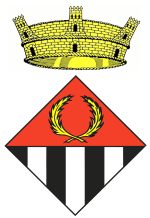 AJUNTAMENT SANT QUIRZE BESORA			Telf. 93 852 90 17Pl. Major, 1							Fax.  93 852 91 4208580-SANT QUIRZE DE BESORA-	 mail:info@ajsantquirze.cat								www.ajsantquirze.cat										            												8/2015ACTA DE LA SESSIÓ EXTRAORDINÀRIA DEL PLE DE L’AJUNTAMENTDEL DIA 3 DE NOVEMBRE DE 2015REGIDORS ASSISTENTS:Sra. M. Rosa VestitSra. M.Teresa EspadalerSr. Joan Ramon SerraSra. Núria MasnouSra. Marta Basco Sra. Marta ParcerisasSr. Jordi CordobaSra. Silvia MuñozSra. M. Isabel VergésSra. Montse Carrera Sr. Enric Batllori SECRETARI:Sr. Pere GibertREGIDORS ABSENTS:--Sant Quirze de Besora, tres de novembre de dos mil quinze, essent les nou del vespre, es reuneixen al Saló de Sessions de la Casa de la Vila, per celebrar Sessió Ordinària, en primera convocatòria, i sota la Presidència de la Senyora Alcaldessa, M.Rosa Vestit i Villegas, els/les senyors/es Regidors/es de C.I.U. M.Teresa Espadaler Casellas, 1a Tinent d’alcaldia,  Joan Ramon Serra i Solà, 2n Tinent d’alcaldia, Núria Masnou i Pujol,  Marta Basco i Mascaró, Marta Parcerisas i Viñas, Jordi Cordoba i Dachs i Silvia Muñoz i Martin, i els/les senyors/res Regidors/res d´E.R.C.  Isabel Vergés i Pérez, Montserrat Carrera i González  i Enric Batllori i Asbert.  Tots ells assistits per mi, Pere Gibert i Capellades, Secretari de la Corporació.Declarada oberta la sessió per la senyora Presidenta,  tot seguit es passa a tractar els punts de  l’ordre del Dia :1r.- APROVACIÓ ACTA SESSIÓ ANTERIORHavent-se entregat prèviament als senyors regidors l’esborrany de l’acta de la sessió anterior, i fetes les correccions pertinents, es dona per llegida, i s’acorda la seva aprovació per unanimitat dels assistents, onze vots a favor i cap en contra.2n.- MOCIÓ DE SUPORT AL PRESIDENT MAS, L’EXVICEPRESIDENTA ORTEGA I LA CONSELLERA RIGAU AMB MOTIU DE LA SEVA IMPUTACIÓ PER L’ORGANITZACIÓ DEL 9NLa senyora Presidenta dona compte del contingut de la següent moció:El 9 de novembre de 2014, i per primera vegada a la història, els catalans i les catalanes vam ser cridats pel govern de la Generalitat a opinar sobre el futur polític del nostre país. Gràcies als més de 40.000 voluntaris i voluntàries, 2.344.828 catalans i catalanes vàrem acudir a les urnes en una procés participatiu protagonitzat pel civisme i la democràcia. La resposta de l’Estat espanyol, a través de la Fiscalia General de l’Estat, va ser querellar-se contra el president de la Generalitat Artur Mas, la vicepresidenta i consellera de Governació i Relacions Institucionals Joana Ortega i la consellera d’Ensenyament Irene Rigau.El 29 de setembre de 2015, només dos dies després de les eleccions al Parlament, tots tres han rebut la imputació del TSJC per l’organització del 9N i han estat citats a declarar durant el proper mes d’octubre (en el cas del president Mas, el dia 15, quan es commemora el 75è aniversari de l’afusellament del president Companys). Se’ls acusa de quatre delictes: desobediència, obstrucció a la justícia o usurpació de funcions, prevaricació administrativa i malversació; amb unes possibles penes que van des de la inhabilitació fins a la presó. Aquests fets configuren un episodi extremadament greu en termes polítics i democràtics, sense precedents a l’Europa del segle XXI.Per tot el que s’exposa, els grups municipals de CIU i d’ERC-AM proposen al Ple l’adopció dels següentsACORDS1.- Expressar el nostre suport al president Artur Mas, l’exvicepresidenta Joana Ortega i la consellera Irene Rigau, encausats per haver posat les urnes al procés participatiu sobre el futur polític de Catalunya del 9 de novembre de 2014.2.- Denunciar l’escassa qualitat democràtica d’un Estat que fa un ús partidista de les institucions judicials i emet judicis polítics contra representants electes per impulsar processos democràtics.3.- Refermar el compromís de l’Ajuntament de Sant Quirze de Besora amb el dret democràtic del poble de Catalunya a decidir lliurement el seu futur.4.- Enviar aquesta moció al president de la Generalitat, al president del Govern Espanyol, a la Mesa del Parlament de Catalunya, al Tribunal Superior de Justícia de Catalunya i fer-la públic a través dels mitjans públics municipals.Sotmesa a votació per part de la senyora Presidenta, s’acorda la seva aprovació per unanimitat dels assistents, onze vots a favor i cap en contra.3r.- RATIFICACIÓ DECRETS D’ALCALDIALa senyora Presidenta exposa al Ple els següents decrets d’alcaldia, que són ratificats per unanimitat dels assistents, onze vots a favor i cap en contra:Decret núm. 76/2015, de 8 d’octubre, d’aprovació factura núm. 94 del consell comarcal d’osona de l’estació depuradora.Decret núm. 78/2015, de 10 d’octubre, d’aprovació factura núm. Q- 24 d’Aglomerats Girona, S.A. “Obres complementaries del Projecte Modificat de Construcció de l’EDAR, pou de bombeig i col·lectors de Sant Quirze de Besora. Col·lector principal Camp de Futbol”.4t.- APROVACIÓ CONVENI INTERADMINISTRATIU DE COL·LABORACIÓ ENTRE L’AJUNTAMENT DE SANT QUIRZE DE BESORA I EL CONSELL COMARCAL D’OSONA PER AL SEGUIMENT DEL PROJECTE:  “Desendolla’t: amb energia aprèn i estalvia”Vist i examinat pels senyors regidors el conveni interadministratiu de col·laboració entre l’Ajuntament de Sant Quirze de Besora i el Consell Comarcal d’Osona per a la continuïtat i seguiment del Projecte: “Desendolla’t: amb energia aprèn i estalvia”, que s’aplica al centre d’educació Segimon Comas pel curs escolar 2015-2016.Essent trobat conforme i adient per part de tots els senyors regidors, s’acorda la seva aprovació per unanimitat dels assistents, onze vots a favor i cap en contra, i facultar a l’Il·lm. senyora Alcaldessa- Presidenta per a la seva signatura en nom i representació de l’Ajuntament.5è.- MODIFICACIÓ ORDENANCES FISCALS MUNICIPALS ANY 2016La senyora Presidenta diu que, tal com es va tractar en la reunió de la Comissió d’Hisenda, la proposta  per l’any 2016 es continuar amb l’esforç de contenció al igual que els anys anteriors i fer tan sols algunes modificacions puntuals, que són les següents:Ordenança Fiscal núm. 1: Impost sobre Béns Immobles, pels de naturalesa urbana (IBI- Urbana): Es prorroga i manté per a l’exercici de 2015, la bonificació del 4% als rebuts domiciliats a Banc o Caixa, acordada pel Ple de l’Ajuntament en sessió de 20 de febrer de 2012.Ordenança Fiscal núm. 3: Impost sobre Construccions, Instal·lacions i Obres: S’afegeix el següent apartat: “Fiança en garantia de la restitució en bon estat de la via pública afectada per les obres: 150,00€ per cada actuació. Si no es sol·licita la devolució en 3 anys, caduca”.Ordenança Fiscal núm. 6: Taxa expedició documents administratius: S’afegeix el següent apartat: “Tràmits de targetes d’armes de 4ª categoria: 60,00€.Ordenança Fiscal núm. 16: Taxa per la prestació del servei de gestió de residus municipals: Increment de totes les tarifes de l’ordenança d’un 3%.Ordenança Fiscal núm. 17: Taxa reguladora d’utilització de dependències municipals: Es modifiquen les següents tarifes: “Esports col·lectius i altres amb servei de llum o sense: 13,00€/mes”. “Esports col·lectius i altres amb servei de llum o sense+ servei de dutxa: 20,00€/mes”. “Utilització de la Casa de Cultura i Cooperativa i altres dependències municipals ( no s’aplica als locals cedits a les entitats i actes promoguts o realitzats per l’Administració Pública): 13,00€/mes”. “Utilització de Dependències Municipals autoritzades per celebració de matrimonis civils: 100,00€”.Ordenança Fiscal núm. 19: Taxa per la prestació de serveis en el cementiri, conducció de cadàvers i altres serveis funeraris de caràcter local: S’afegeix el següent apartat: “Per cada concessió de columbari: 300,00€”.Els textos de les ordenances que consten a l’apartat Segon d’aquest acord s’adeqüen al redactat dels models de la Diputació de Barcelona.De conformitat amb els arts. 15 a 19 del TRLRHL. I sotmès el punt a votació per part de la senyora Presidenta, el Ple Municipal acorda per vuit vots a favor dels senyors regidors del grup municipal de CIU i tres abstencions dels senyors regidors del grup municipal d’ERC- AM:Primer.- Aprovar provisionalment la modificació de l’Ordenança General de Gestió, Inspecció i Recaptació dels ingressos de dret públic municipals que haurà de regir per a l’exercici 2016 i següents, així com el seu text refós.Segon.- Aprovar provisionalment per a l’exercici de 2016 i següents la modificació de les Ordenances fiscals que a continuació es relacionen, així com el seu text refós: Tercer.- Els acords definitius en matèria de derogació, aprovació i modificació d’Ordenances fiscals per a l’exercici de 2016, així com el text refós aprovat, seran objecte de publicació en el Butlletí Oficial de la Província.Quart.- Exposar al públic en el tauler d’anuncis de l’Ajuntament els anteriors acords provisionals, així com el text complet de les Ordenances fiscals modificades durant el termini de trenta dies hàbils, comptats des del dia següent al de la publicació de l’anunci d’exposició en el Butlletí Oficial de la Província.Durant el període d’exposició pública de les Ordenances, els qui tinguin un interès directe, en els termes previstos a l’article 18 del text refós de la Llei reguladora de les Hisendes Locals aprovat pel Reial Decret Legislatiu 2/2004, de 5 de març, podran examinar l’expedient i presentar-hi les reclamacions que estimin oportunes. Transcorregut el període d’exposició pública sense haver-se presentat reclamacions, els acords adoptats restaran definitivament aprovats.La senyora Isabel Vergés Pérez explica que el motiu d’abstenció del grup d’ERC- AM és que, tot i valorant l’esforç de contenció i congelació que es fa, no comparteix la gestió ni es coincident el tractament que faria el grup en aquest assumpte. 6è.- CALENDARI FISCAL DE RECAPTACIÓ MUNICIPAL ANY 2016La senyora Presidenta llegeix la proposta de calendari fiscal de recaptació de tributs municipals 2016, fet d’acord amb l’Organisme de Gestió Tributària de la Diputació a Vic, i que és similar al d’enguany. Pel qual, el Ple de l’Ajuntament acorda per unanimitat dels assistents, onze vots a favor i cap en contra:Aprovar el calendari fiscal de recaptació de tributs locals 2016, segons el següent detall:CALENDARI  FISCAL DE RECAPTACIÓ 2016DEL 5 DE FEBRER AL 5 D´ABRIL DE 2016:IMPOST SOBRE VEHICLES DE TRACCIÓ MECÀNICA.DEL 2 DE MARÇ AL 5 DE MAIG DE 2016:TAXA GESTIÓ RESIDUS DOMÈSTICSTAXA GESTIÓ RESIDUS COMERCIALSDE L’1 D’ABRIL AL 2 DE JUNY-2016:TAXA SOBRE CLAVEGUERAMIMPOST SOBRE BÉNS IMMOBLES URBANA (NO domiciliats)1 DE JUNY DE 2016:IMPOST SOBRE BÉNS IMMOBLES URBANA, 1a FRACCIÓ (domiciliats)2 DE NOVEMBRE DE 2016:IMPOST SOBRE BÉNS IMMOBLES URBANA , 2a FRACCIÓ (domiciliats)DEL 2 DE SETEMBRE AL 3 DE NOVEMBRE-2016:IMPOST SOBRE ACTIVITATS ECONÒMIQUESIMPOST SOBRE BÉNS IMMOBLES RÚSTICSCEMENTIRI I RESTA D’IMPOSTOS I TAXES MUNICIPALS7è.- APROVACIÓ FACTURES I PAGAMENTSAtesa, la relació de factures registrades corresponents als següents mesos:Període: Setembre 2015, comencen per Telefónica Móviles España, S.A.  i acaben per Agència Catalana de l’Aigua, per un import total de 110.053,94€.La senyora Isabel Vergés Pérez pregunta per les factures de data 23/09/2015, import 3.230,02€ de Ciments Torelló, SL i la factura de data 24/09/2015, import 3.121,16€ de Construccions Rabionet, SCP.La senyora Presidenta diu que ambdues són de l’actuació de la reforma de les voreres del carrer Mestre Quer a les escoles.La senyora Isabel Vergés Pérez pregunta per la factura de data 30/09/2015, import 17.696,58€ de l’Agència Catalana de l’Aigua.La senyora Presidenta diu que es l’import del cànon o tributació de l’aigua de la recaptació del 2n trimestre 2015, que cobra l’ACA. I sotmès l’assumpte a votació per part de la senyora Presidenta, s’acorda la seva aprovació i ordenació de pagaments per unanimitat dels assistents, onze vots a favor i cap en contra.Sense haver-hi cap més assumpte a tractar, la senyora Presidenta dona les gràcies a tots els assistents, aixeca la sessió i dona per acabat el Ple, a dos quarts de deu de la nit, del que es lliura la present acta i que certifico.I perquè així consti i produeixi els efectes que calguin, lliuro la present certificació d’ordre i amb el vist i plau de la senyora alcaldessa, Sant Quirze de Besora, dinou de novembre de dos mil quinze.Vist i PlauL´alcaldessaOrdenança fiscal núm. 1reguladora de l'impost sobre béns immoblesOrdenança fiscal núm. 3reguladora de l'impost sobre construccions, instal·lacions i obresOrdenança fiscal núm. 4reguladora de l’impost sobre l’increment de valor dels terrenys de naturalesa urbanaOrdenança fiscal núm. 6reguladora de la taxa per expedició de documents administratiusOrdenança fiscal núm. 9reguladora de la taxa per llicències o la comprovació d’activitats comunicades en matèria d’urbanismeOrdenança fiscal núm. 10Reguladora de la taxa per la prestació dels serveis d’intervenció administrativa en l’activitat dels ciutadans i les empreses a través del sotmetiment a prèvia llicència, comunicació prèvia o declaració responsable, així com pels controls posteriors a l’inici de l’activitat, els controls periòdics i les revisions periòdiquesOrdenança fiscal núm. 16reguladora de la taxa per la prestació del servei de gestió de residus municipalsOrdenança fiscal núm. 17 reguladora de la taxa d’utilització de les dependències MunicipalsOrdenança fiscal núm. 19reguladora de la taxa per prestació de serveis de cementirisOrdenança fiscal núm. 39reguladora de l'impost sobre activitats econòmiquesOrdenança fiscal núm. 51 reguladora del preu públic per la prestació del servei d’atenció domiciliària